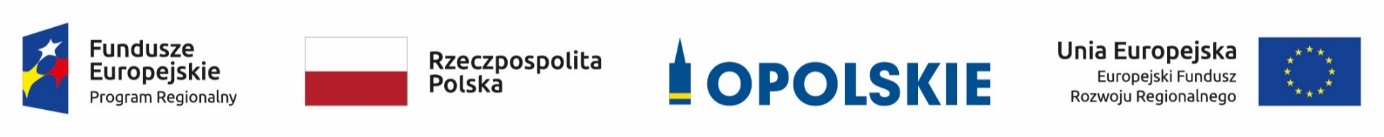 Lista  projektów  spełniających  kryteria  formalne,  tj.  zakwalifikowanych  do  oceny  merytorycznej 
w ramach konkursowej procedury wyboru projektów dla poddziałania 3.2.1 Efektywność energetyczna w budynkach publicznych dla subregionu brzeskiego RPO WO 2014-2020.Źródło: opracowanie własne na podstawie danych z Systemu SYZYF RPO WO 2014-2020.Lp.Nr wnioskuTytuł projektuNazwa wnioskodawcy1RPOP.03.02.01-16
-0005/18Termomodernizacja budynków użyteczności publicznej Powiatu Brzeskiego z wykorzystaniem odnawialnych źródeł energii – Sala gimnastyczna II Liceum Ogólnokształcącego w BrzeguPowiat Brzeski2RPOP.03.02.01-16
-0007/18Termomodernizacja budynków użyteczności publicznej na terenie Gminy Brzeg w zakresie PSP nr 1Gmina Brzeg3RPOP.03.02.01-16
-0008/18Termomodernizacja budynku Gminnej Biblioteki Publicznej w ŻłobiźnieGminna Biblioteka Publiczna w Skarbimierzu